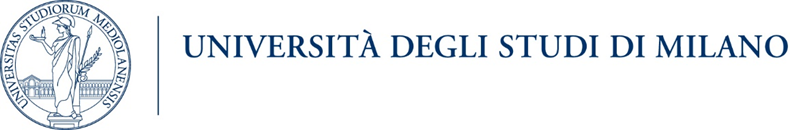 Dottorato di ricerca in Scienze MatematichePosti: 4Assegnazione Linee di ricerca (Borse PON)A ciascun candidato ammesso la Commissione ha attribuito la linea di ricerca da svolgere durante il percorso dottorale, così come indicato all’Art. 6 del Bando di ammissione.La graduatoria di merito è pubblicata alla pagina Ammissioni e graduatorie post-laure Servizi online (ex SIFA) | Università degli Studi di Milano Statale (unimi.it) CognomeNomeTitolo linea di ricercaImpresa1°GAGLIANI CAPUTOSARATecnologie digitali al servizio dell'innovazione didattica in matematica in prospettiva inclusiva: dalla formazione degli insegnanti alla ricerca sul campo.Wonderful Education Srl - Future education Modena (FEM)2°ARCECIFRANCESCAModellizzazione matematica e analisi dei dati per lo studio dell'impatto dei cambiamenti climatici e ambientali sul degrado dei beni Culturali in ambienti interni ed esterni.Arakne Srl3°TURCONIGAIATecnologie digitali al servizio dell'innovazione didattica in matematica in prospettiva inclusiva: dalla formazione degli insegnanti alla ricerca sul campo.Wonderful Education Srl - Future education Modena (FEM)4°BOVIERMARIA CHIARAModellizzazione matematica e analisi dei dati per lo studio dell'impatto dei cambiamenti climatici e ambientali sul degrado dei beni Culturali in ambienti interni ed esterni.Arakne Srl